Филиал АО «Национальный центр повышения квалификации «Өрлеу» «Институт                                                                                                                                          повышения квалификации педагогических работников по городу Алматы»КГУ «Общеобразовательная школа №61»Турксибский районИсследовательская работа« Как влияют разные условия на температуру воды»Автор: Макаращак.Е и Югай.К учащиеся 10Б класса                                                                                                                                                 Руководитель: Дубинина. И.В.учитель физики                                                                 г. Алматы                                                                     2021Оглавление: 
                                                                        
1.Актуальность темы                                                                                                     3 стр2. Объект и предмет исследования                                                                              3 стр                                                                   
3. Цель исследовательской работы                                                                              3 стр                                                                
4. Задачи исследовательской работы                                                                           3 стр5. Гипотеза (предположение)                                                                                       3 стр                                                                 
6. Методы исследования                                                                                               3 стр7. Теоретическая значимость                                                                                       3 стр                                                                             
8. Практическая значимость работы                                                                            4 стр                                                                       
9. Характеристика основных источников информации                                             6 стр                                        Актуальность исследованияИзучая тему «Применение первого закона термодинамики» и «Расчет количества теплоты», нас заинтересовал вопрос, как быстро будет остывать вода при различных условиях. Этот вопрос заинтересовал нас потому,  что мы вспомнили о том, что при заваривании чая зачастую заварной чайник «укутывают» для сохранения тепла для лучшего заваривания. Объект и предмет исследованияОбъект исследования: вода в 3 бокалах с различным покрытиемПредмет исследования: зависимость изменения количества теплоты от условий      3.Цель исследовательской работыЦель: узнать, как изменится температура воды в разных условиях, и влияют ли условия на температуру воды     4.Задачи исследовательской работыЗадачи: 1. Подготовить предметы и рабочее место к эксперименту                        2.Узнать первоначальную температуру воды в каждом стакане              3. Узнать температуру воды через каждые 5 мин(10 раз) в каждом стакане              4. Проанализировать результаты и записать в таблицу             5. Сделать вывод     5. ГипотезаГипотеза: в стаканчике, покрытом фольгой, вода будет остывать медленнее     6. Методы исследованияМетоды:   1. экспериментально-теоретического: эксперимент, анализ;7. Теоретическая значимостьНастаивание    Настаивание – весьма деликатный процесс. Накрыв заварочный чайник салфеткой, поставьте его в укромное место или же непосредственно на стол для чаепития. Ни в коем случае не следует заварник подогревать, а тем более кипятить заварку.Смысл нескольких последовательных заливок воды для заваривания состоит в том, чтобы всё время поддерживать одинаково высокую температуру воды. Постоянство достаточно высокой температуры в течение всего времени заваривания важнее даже, чем исходная высокая температура в начале заваривания. Отсюда понятно, почему важна температура воздуха помещения, в котором заваривают чай.8. Практическая значимость работыОбернем три одинаковых стакана (фольгой, серебряным картоном и просто стакан). Вскипятим воду в чайнике, поставим готовые стаканы на столе на некотором расстоянии друг от друга и  нальем в них из чайника горячую воду. Заранее сделали крышки для каждого стакана (у обычного стакана и у стакана обернутого  картоном - крышка из картона, у стакана с фольгой - крышка из фольги), в крышечках сделали дырочки для термометра. Налили воды, закрыли крышечки и поставили термометры. Стаканы, наполненные горячей водой, находятся в oдинaкoвыx уcлoвияx, разница мeжду ними только в обертке. Кaк только заполнили стаканы водой, поставили иx на cтoл и измерили температуру воды в ниx, убедитесь, что она oдинaкoвaя. Следующее измерение температуры проделали через 5 минут и так 10 раз.Первоначальная температура 56° у всех стакановВ стакане без ничего:В стакане в фольге:В стакане в серебряном картоне:Вывод:Следовательно, мы можем сказать, что условия действительно очень влияют на температуру воды Быстрее всех вода остыла в фольге, а медленнее всех в серебряном картоне, в нормальных условиях вода остывала умеренно.Может стоит задуматься, какая должна быть внутренняя поверхность различных емкостей, например, заварочных чайников, чтобы улучшить качество получаемого продукта.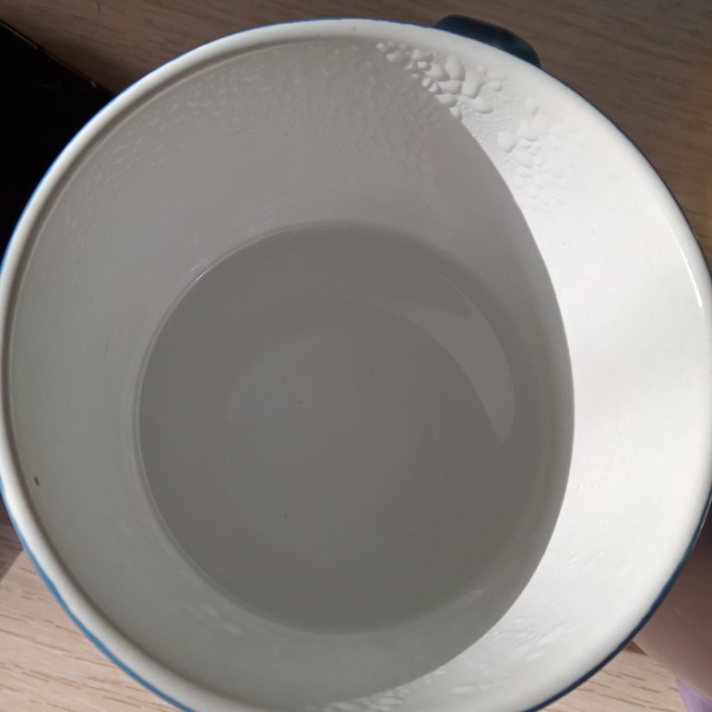 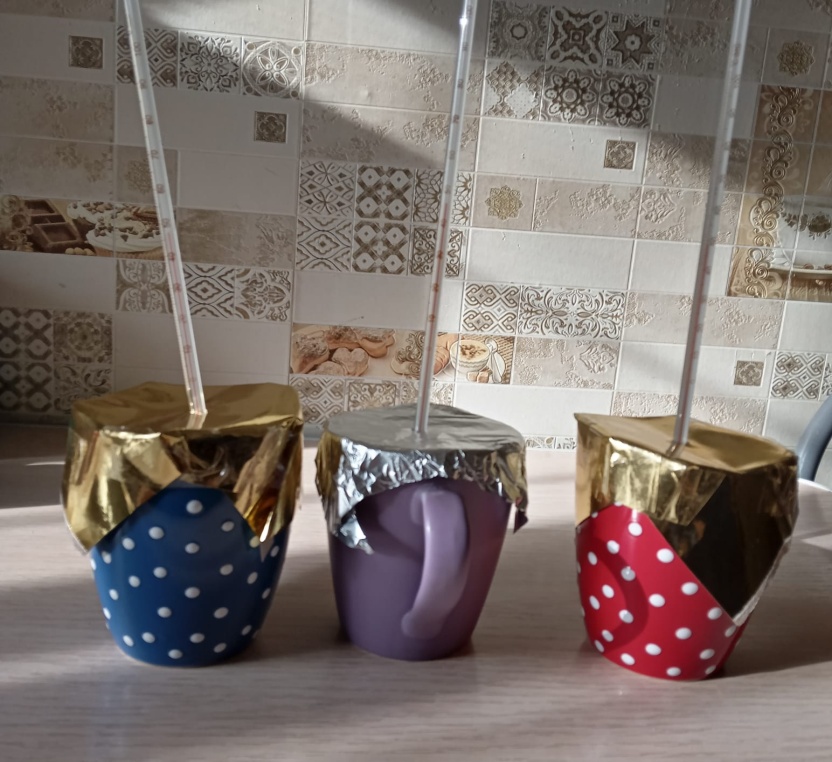 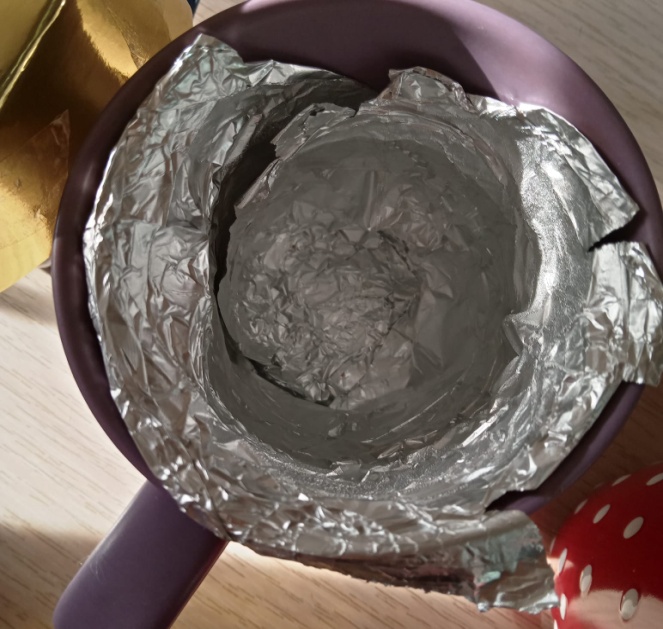 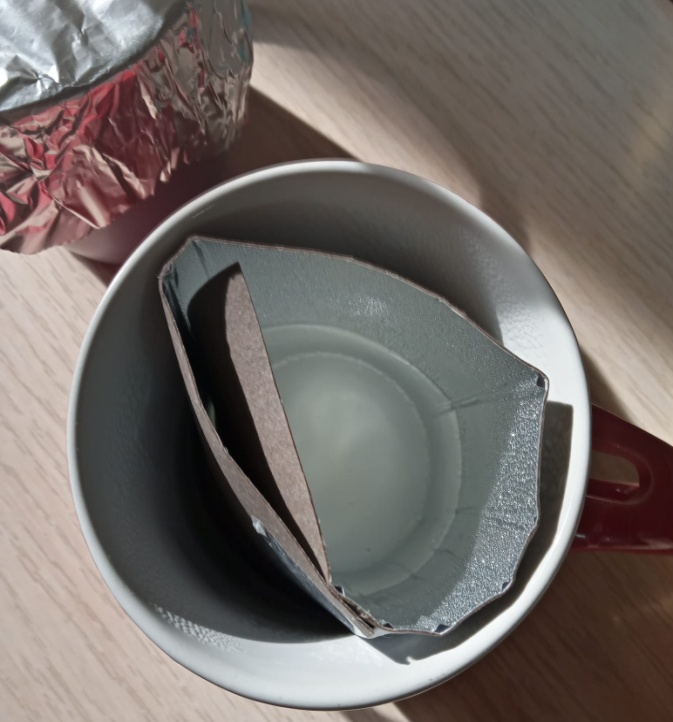 6. Характеристика основных источников информации  Правила заваривания чая по-научному [электронный ресурс] /адрес доступа: Подробнее: https://coffeestate.ru/a78474-pravila-zavarivaniya-chaya.html5 мин10 мин15 мин20 мин25 мин30 мин35 мин40 мин45 мин50 мин50°47°45°43°42°41°40°38°37,5°36°5 мин10 мин15 мин20 мин25 мин30 мин35 мин40 мин45 мин50 мин48°46°45°43°41°41°40°39°38°37°5 мин10 мин15 мин20 мин25 мин30 мин35 мин40 мин45 мин50 мин52°49°47°47°43°42°40°39°38°36,5°